Publicado en Barcelona el 14/11/2022 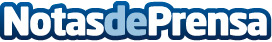 1.200 empresarios de 43 países debatirán en Barcelona sobre el futuro del Mediterráneo postpandemiaJóvenes, turismo, migraciones, recursos energéticos y alimentarios y nueva economía serán algunos de los temas tratados en el actual marco político internacional. Según Anwar Zibaoui, coordinador general de las Jornadas, Barcelona puede convertirse en "el Davos del Mediterráneo". MedaWeek propondrá la creación de una Agencia de Turismo MediterráneoDatos de contacto:Jaume Moreno618985810Nota de prensa publicada en: https://www.notasdeprensa.es/1-200-empresarios-de-43-paises-debatiran-en Categorias: Turismo Recursos humanos Otras Industrias http://www.notasdeprensa.es